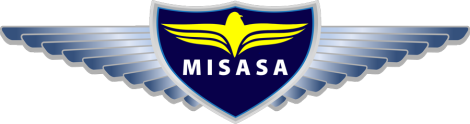 MISASA Microlight & Sport Aeroplane Association of South AfricaTechnical FeedbackAPTC August and September 2017 meetingsThe committee had lost its momentum after the establishment of the Technical Approved Persons Advisory Committee by RAASA.  After meeting again it was decided to start up with an ARO for APs to give the body the strength it needs in this troubling time since the disbanding of RAASA by CAA.  We are hoping that the CAA will see the ARO as a body able to manage the APs without the need for extreme regulations that have now been drafted.  The drafting of the MOP is now underway.We have managed to finally get an updated AP list from RAASA.  AROs to work out list of active and non-active members.James Pitman has offered to help with the new AP MOP. Johan Lok to send a message to all AROs saying that the AP Scheme still going forward with a plan.15 August 2017 : Aero Club Strategy meetingThe strategy meeting was devised to take the Aero Club forward and to make it the force it used to be in previous years once again.  The Aero Club is now headed by Alan Hanes who is working 10 hour days to get the Aero Club back on track.  He is a statistics man and he is using this to negotiate with CAA.3592 members, 5% female, 0-22 years 66, 21-30-293, 31-40-528, 41-50-871, 51-60-941,61-70-489,71-80-109,81-90-15.  60% over the age of 50.75% of members are in Gauteng, W Cape and KZNNew committees are not sending out communications.  Aero Club needs to expand to GA and not only recreational aviation.  Something we knew a long time ago.  Aero Club is looking for better ways to sell the safety campaign as participants are the converted.Aero Club now has a MOU with Pilot’s Post.  Sections are able to use this as a tool for advertising.  Sections can submit articles and information to Pilots Post and they will send it out in their circulars and put it on the website for us.  Each section has a page on pilots post.  Part of the MOU is that if they know about events they will send journalists out to the events to write articles on our behalf.  A great benefit for the industry.  Benefits of Pilots Post is:  promote Aero Club to a wider audience, official communication, ability to push news releases to members quickly, ability to brand Aero Club events like Air Week, Safety First campaign, T&D and AAD, portal for AROs.  They have 22000 members who receive their emails.  Aero Club website has been remodelled.  Each section has a page.  We can make it what we want.  Give information and content and the section page can be a showcase.  AROs need to get Aero Club involved in their events simply by inviting Alan to the events. The Aero Club constitution is undergoing a revamp.  The board and exco are being changed in how they operate.  15 August 2017:  Aero Club MeetingT&DDaniel will be sending google drive documents to section heads to show where money goes and what events in future and how the ARO can add to the eventFAI fee Looking at trying to reduce the fee payable by the Aero Club as this is a large expenditure for a few members who participate overseas. CentenaryA committee has been established to take the planning of this event forward.  They need to know what the AROs are going to plan for 2020 to be part of this event.MembershipAll AROs are down on membership.  We only had 700 odd members in August.  We need to look at why this is happening.AirweekNext year April in Parys.  Subcommittee established to organise event.Class 4 medicalsCAA wanted only DAMES to sign out class 4 medicals.  A process is now under way to have GPs sign out class 4 medicals after doing an online course through CAA.SKAICASA has taken ownership of the aviation frequencies.  Department of Transport, NASCOM and Science and Technology have arranged a workgroup to discuss.  Environmental affairs are pushing the 2000ft above highest point issue again.  This is being discussed as well.94 proposal by Reinie van ZylThis proposal has now been thrown out of CARCOM and referred to Project 24.MOGASIt is a legal ARO and going nowhere in the near future.  Duplication of AROs must be looked at when Part 149 is rewritten.  Aero Club needs to be stronger now that RAASA has been dissolved.  Decision taken to try and get them into the Aero Club fold.RAASAAero Club appeals to AROs to stand together with the demise of RAASA.No input from CAA as to how they intend going forward. Aero Club to facilitate a meeting with RAASA on the requirements to host a fly in.Registration of airfieldsPart 139 is still being developed further.  CAASA has had a lot of influence in this regulation.  Vote was taken whether Aero Club should go with the registration of all airfields.  10 oppose and 2 agree in current format.ICASAAero Club has bet with ICASA regarding the slow issue of licences.  Apparently there are 3 people who issue 30 000 aviation licences.  New system is being implemented at ICASA to try and improve the matter.